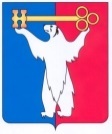 АДМИНИСТРАЦИЯ ГОРОДА НОРИЛЬСКАКРАСНОЯРСКОГО КРАЯПОСТАНОВЛЕНИЕ24.09.2019	                                          г. Норильск 			                         №  407О внесении изменений в постановлениеАдминистрации города Норильскаот 14.08.2015 № 429В целях приведения Административного регламента предоставления муниципальной услуги по прекращению права постоянного (бессрочного) пользования или права пожизненного наследуемого владения земельными участками в соответствие с Федеральным законом от 27.07.2010 № 210-ФЗ «Об организации предоставления государственных и муниципальных услуг», а также в связи с внутриструктурными изменениями в Администрации города Норильска,ПОСТАНОВЛЯЮ:Внести в Административный регламент предоставления муниципальной услуги по прекращению права постоянного (бессрочного) пользования или права пожизненного наследуемого владения земельными участками, утвержденный постановлением Администрации города Норильска от 14.08.2015 № 429 (далее – Административный регламент), следующие изменения:1.1. Пункт 2.2 Административного регламента изложить в следующей редакции:«2.2. Органом предоставления муниципальной услуги является Управление имущества Администрации города Норильска (далее – Управление).».1.2. Абзац девятый пункта 2.6 Административного регламента изложить в следующей редакции:«- Решение Норильского городского Совета депутатов от 11.12.2012 № 7/4-125 «Об утверждении Положения об Управлении имущества Администрации города Норильска»;».1.3. Пункт 2.8 Административного регламента дополнить абзацем шестым следующего содержания:«- основания (случаи), указанные в пункте 2.10 настоящего Административного регламента.».1.4. Раздел 2 Административного регламента дополнить новым пунктом 2.10 следующего содержания:«2.10. Помимо оснований для отказа в приеме документов, необходимых для предоставления муниципальной услуги, указанных в пункте 2.8 Административного регламента, такими основаниями (в том числе для последующего отказа) являются:а) изменение требований нормативных правовых актов, касающихся предоставления муниципальной услуги, после первоначальной подачи заявления о предоставлении муниципальной услуги;б) наличие ошибок в заявлении о предоставлении муниципальной услуги и документах, поданных заявителем после первоначального отказа в приеме документов, необходимых для предоставления муниципальной услуги, либо в предоставлении муниципальной услуги и не включенных в предоставленный ранее комплект документов (за исключением документов, указанных в подпунктах «г» - «е» пункта 2.7 Административного регламента);в) истечение срока действия документов или изменение информации после первоначального отказа в приеме документов, необходимых для предоставления муниципальной услуги, либо в предоставлении муниципальной услуги (за исключением документов, указанных в подпунктах «г» - «е» пункта 2.7 Административного регламента.».1.5.	Пункт 2.13 Административного регламента изложить в следующей редакции:«2.13. В случае, если заявление с прилагаемыми документами поступило посредством почтового отправления либо в форме электронных документов на адрес электронной почты Управления или посредством единого портала государственных и муниципальных услуг и (или) регионального портала государственных и муниципальных услуг, оно регистрируется в день поступления.».1.6. В пункте 2.14.5 Административного регламента слово «аптечки» заменить словом «аптечкой».1.7. Абзацы пятый, шестой пункта 2.15 Административного регламента изложить в следующей редакции:«- адрес официального сайта муниципального образования город Норильск в сети Интернет, содержащего информацию о предоставлении муниципальной услуги: http://www.norilsk-city.ru;- адрес электронной почты Управления: imushestvo@norilsk-city.ru.».1.8. Пункты 2.10 - 2.17.1 Административного регламента считать пунктами 2.11 - 2.18.1 соответственно.1.9. В пункте 3.1 Административного регламента:1.9.1. Дополнить новыми абзацами третьим и четвертым следующего содержания:«- рассмотрение документов, необходимых для предоставления муниципальной услуги, и принятие решения о приостановлении предоставления муниципальной услуги;- повторный запрос документов в рамках межведомственного взаимодействия в случае выявления оснований для приостановления предоставления муниципальной услуги;».1.9.2. Абзац третий считать абзацем пятым.1.10. В пункте 3.3.2 Административного регламента слова «в пункте 2.8» заменить словами «в пунктах 2.8, 2.10».1.11. В абзаце первом пункта 3.3.3 Административного регламента слова «пунктом 2.8» заменить словами «пунктами 2.8, 2.10».1.12. Раздел 3 Административного регламента дополнить новым пунктом 3.3.4 следующего содержания:«3.3.4. Рассмотрение документов, необходимых для предоставления муниципальной услуги, и принятие решения о приостановлении предоставления муниципальной услуги:1) основанием для начала административной процедуры является рассмотрение документов, указанных в пункте 2.7 Административного регламента, полученных в рамках межведомственного взаимодействия;2) если при рассмотрении документов, указанных в настоящем пункте Административного регламента, выявляются обстоятельства, препятствующие предоставлению муниципальной услуги, указанные в пункте 2.10 Административного регламента:- специалист отдела РЗУ осуществляет подготовку письма о приостановлении предоставления муниципальной услуги (с обязательным указанием в нем Заявителю, что по получении необходимых документов и (или) информации, полученных в рамках повторного запроса в рамках межведомственного взаимодействия, ему будет оказана услуга в сроки, предусмотренные Административном регламентом) и передает его на подпись начальнику Управления.Решение о приостановлении предоставления муниципальной услуги принимается в пределах срока, установленного в пункте 2.5 настоящего Административного регламента. При этом течение указанного срока прерывается. Решение о приостановлении предоставления муниципальной услуги принимается не более чем на 8 дней; 3) лицами, ответственными за выполнение административной процедуры, являются специалисты отдела РЗУ;4) срок выполнения административной процедуры составляет не более 2 рабочих дней со дня получения документов, запрашиваемых в рамках межведомственного взаимодействия;5) результатом выполнения административной процедуры является принятие решения о приостановлении предоставления муниципальной услуги.».1.13. Раздел 3 Административного регламента дополнить новым пунктом 3.3.5 следующего содержания:«3.3.5. Повторный запрос документов в рамках межведомственного взаимодействия в случае выявления оснований для приостановления предоставления муниципальной услуги:1) основанием для начала административной процедуры является принятое решение о приостановлении предоставления муниципальной услуги, указанное в пункте 3.3.4 настоящего Административного регламента;2) специалист отдела РЗУ в течение 3 рабочих дней с даты поступления документов в рамках межведомственного взаимодействия в Управление запрашивает повторно документы (их копии или сведения, содержащиеся в них), указанные в пункте 2.7 настоящего Административного регламента, в государственных органах, органах местного самоуправления и подведомственных государственным органам или органам местного самоуправления организациях, в распоряжении которых находятся указанные документы в соответствии с нормативными правовыми актами Российской Федерации, нормативными правовыми актами субъектов Российской Федерации, муниципальными правовыми актами;3) лицами, ответственными за выполнение административной процедуры, являются специалисты отдела РЗУ;4) срок выполнения административной процедуры составляет не более 3 рабочих дней со дня получения документов, запрашиваемых в рамках межведомственного взаимодействия;5) результатом выполнения административной процедуры является запрос документов в рамках межведомственного взаимодействия.».1.14. В пункте 3.3.4 Административного регламента слова «в пункте 2.8» заменить словами «в пунктах 2.8, 2.10».1.15. Пункты 3.3.4 – 3.3.5 Административного регламента считать пунктами 3.3.6 – 3.3.7 соответственно.1.16. Пункт 3.6 Административного регламента изложить в следующей редакции:«3.6. Телефоны Управления:- приемная Управления: (3919) 43-71-80, факс: (3919) 43-71-81, добавочный 1404;- отдел распоряжения земельными участками: (3919) 43-71-80, добавочные 1462, 1435, 1463, 1464.»;1.17. Абзац второй пункта 3.7 Административного регламента изложить в следующей редакции:«- в устной форме при личном обращении вышеуказанных лиц, а также при обращении по телефону ((3919) 43-71-80);»;1.18. Пункты 3.4 – 3.15 Административного регламента считать пунктами 3.6 – 3.17 соответственно.1.19. В пункте 5.8 Административного регламента слова «начальником Управления, заместителем Главы города Норильска по собственности и развитию предпринимательства, Главой города Норильска» исключить.1.20. Пункт 5.9 Административного регламента изложить в следующей редакции:«5.9. В случае установления в ходе или по результатам рассмотрения жалобы признаков состава административного правонарушения или преступления должностные лица, наделенные полномочиями по рассмотрению жалоб в соответствии с пунктом 5.1 настоящего Административного регламента, незамедлительно направляют имеющиеся материалы в органы прокуратуры.».1.21. По всему тексту Административного регламента слова «arhitektura@norilsk-city.ru» заменить словами «imushestvo@norilsk-city.ru»;1.22. Приложение № 1 к Административному регламенту изложить в редакции согласно приложению № 1 к настоящему постановлению.1.23. Приложение № 2 к Административному регламенту изложить в редакции согласно приложению № 2 к настоящему постановлению.2. Опубликовать настоящее постановление в газете «Заполярная правда» и разместить его на официальном сайте муниципального образования город Норильск.3. Настоящее постановление вступает в силу после его официального опубликования в газете «Заполярная правда», за исключением положений:- предусмотренных пунктами 1.19, 1.20, которые распространяют свое действие на правоотношения, возникшие с 30.03.2018;- предусмотренных пунктами 1.3, 1.4, 1.8, 1.10, 1.11, которые распространяют свое действие на правоотношения, возникшие с 18.10.2018;- предусмотренных пунктами 1.1, 1.2, 1.7, 1.16, 1.17, 1.21, 1.23, которые распространяют свое действие на правоотношения, возникшие с 01.08.2019.И.о. Главы города Норильска							      А.В. МалковПриложение № 1к постановлению Администрации города Норильска от 24.09.2019 № 407Приложение № 1к Административному регламентупредоставления муниципальной услуги по прекращению права постоянного (бессрочного) пользования или права пожизненного наследуемого владения земельными участками, утвержденному постановлением Администрации города Норильска от 14.08.2015 № 429БЛОК СХЕМА  ПО ПРЕКРАЩЕНИЮ ПРАВА ПОСТОЯННОГО (БЕССРОЧНОГО) ПОЛЬЗОВАНИЯ ИЛИ ПРАВА ПОЖИЗНЕННОГО НАСЛЕДУЕМОГО ВЛАДЕНИЯ ЗЕМЕЛЬНЫМИ УЧАСТКАМИ                                                даПриложение № 2к постановлению Администрации города Норильскаот 24.09.2019 №407Приложение № 2к Административному регламентупредоставления муниципальной услуги по прекращению права постоянного (бессрочного) пользования или права пожизненного наследуемого владения земельными участками, утвержденному постановлением Администрации города Норильска от 14.08.2015 № 429Начальнику Управления имуществаАдминистрации города Норильска(Ф.И.О. начальника Управления)от 	(Ф.И.О. физического лица (последнее – при наличии), наименование юридического лица)Зарегистрированного по адресу: г.	 р-он	ул.	дом 	кв.(офис) 	ИНН	ОГРН	           Телефон___________________________________Реквизиты документа, удостоверяющего личность (для физического лица):______________________ ____________________________________________________________________________________адрес электронной почты (при наличии):                                                                       _______________________________________РЕКОМЕНДУЕМАЯ ФОРМА ЗАЯВЛЕНИЯПрошу прекратить право ________________________________________________                                                      (постоянного (бессрочного) пользования,                                             пожизненного наследуемого владения земельным участком)______________________________________________: площадь ____________кв. м;кадастровый номер ______________________________; местоположение ________________________________________________________________________;                                 (город, район, улица, дом либо иные адресные ориентиры)разрешенное использование ______________________________________________________________________________________________________________________.                    (в соответствии с документом о предоставлении земельного участка,                                                       с кадастровым паспортом)________                                                 			 _________________ дата                                              			                		подпись